                  . Елабуга,  пр. Мира, 12а                                                         423603, Алабуга шәҺәре, Тынычлык пр.12ател. 3-08-32, факс.3-08-32	тел. 3-08-32, факс. 3-08-32E-mail: hfm@alabuga.gov.tatarstan.ruПОСТАНОВЛЕНИЕ                                                                               КАРАР № 91                                                                                             “21” января 2016 г.РЕСПУБЛИКА   ТАТАРСТАНИСПОЛНИТЕЛЬНЫЙ КОМИТЕТ  ЕЛАБУЖСКОГО МУНИЦИПАЛЬНОГО РАЙОНА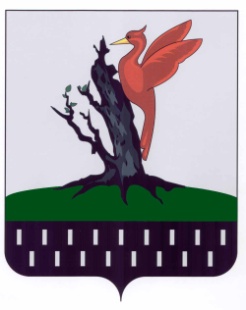 ТАТАРСТАН РЕСПУБЛИКАСЫ      АЛАБУГА МУНИЦИПАЛЬ РАЙОНЫ         БАШКАРМА КОМИТЕТЫО наделении должностных лиц полномочиями по составлению протоколов об административных правонарушениях Во исполнение Закона Республики Татарстан от 30.07.2010г. №60-ЗРТ «О наделении органов местного самоуправления муниципальных образований в Республике Татарстан государственными полномочиями Республики Татарстан  по определению перечня должностных лиц, уполномоченных составлять протоколы об административных правонарушениях»ПОСТАНОВЛЯЮ:
1. Наделить правом составления протоколов об административных правонарушениях, предусмотренных статьями  2.2.- 2.8, 2.12 - 2.14, 3.2 – 3.8, 3.10, 3.11, 3.14-3.16, 4.2, 4.4, 5.1, 5.2, 5.6  Кодекса Республики Татарстан об административных правонарушениях  следующих должностных лиц отдела муниципального контроля Исполнительного комитета Елабужского муниципального района- начальника отдела муниципального контроля- главных специалистов отдела муниципального контроля- ведущего специалиста  отдела муниципального контроля- главных специалистов общественных пунктов охраны порядка.2. Настоящее постановление подлежит официальному опубликованию3. Отменить постановление Исполнительного комитета Елабужского муниципального района от 04.07.2014 № 741 «О наделении должностных лиц полномочиями по составлению протоколов об административных правонарушениях»Руководитель                                                                                   Р.Л. Исланов